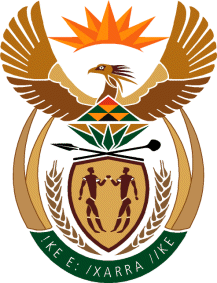 MINISTRY FOR HUMAN SETTLEMENTSREPUBLIC OF SOUTH AFRICANATIONAL ASSEMBLYQUESTION FOR WRITTEN REPLYQUESTION NO.:1792DATE OF PUBLICATION: 19 JUNE 2017Ms M O Mokause (EFF) to ask the Minister of Human Settlements:(1)	Which entities reporting to her (a) have a board in place and (b) do not have a board in place, (i) of those that have a board, (aa) when was each individual board member appointed and (bb) when is the term for each board lapsing and (ii) how many (aa) board members are there in each board and (bb) of those board members of each entity are female; (2)	with reference to entities that do not have boards in place, (a) who is responsible for appointing the board and (b) when will a board be appointed?					NW2000EREPLY:The information requested by the Honourable Member is provided in the table below:EntityBoard or Council compositionAppointment dateExpiry datePerson responsible for appointment The Community Schemes Ombud Service (SCOS)The Board has two (2) executive members (CEO & CFO) and seven (7) non-executive members.There are four (4) females currently on the CSOS Board. 1 January 2016  31 December 2018The ExecutiveEstate Agency Affairs BoardThe Board has fifteen (15) members.There are seven (7) females currently on the EAAB Board.6 July 2016 5 July 2019The ExecutiveThe Housing Development AgencyThe Board consists of two (2) executive members (CEO & CFO) and seven (7) non-executive members.There are two (2) females currently on the Board.4 Nov 20153 Nov 2018The ExecutiveHuman Settlements Development Bank/NHFCThere are eleven Board membersThere are currently three (3) females on the Board.24 November 2016October 2019The ExecutiveNational Home Builders Registration CouncilThe Council consists of thirteen (13) members.There are five (5) females currently on the Council.1 August 2015 31 July 2018The ExecutiveSocial Housing Regulatory AuthorityThe Council consists of Twelve (12) members.There are Five (5) females currently on the Council.18 March 2015 17 March 2018The Executive